Утверждаю.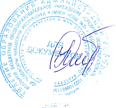 Директор                   Н.И.СтепановаГрафик проведения анализа, показа и разбора олимпиадных работ, аппеляции школьного этапа всероссийской олимпиады школьников в 2023 -2024 учебном году№Наименование предметаКлассы Дата проведенияКультура родного края7-920 сентябряЧувашский язык и литература5-1122 сентябряГеография5-1122 сентябряФизическая культура5-1125 сентябряИстория5-1127 сентябряЛитература5-1128 сентябряЭкономика7-1129 сентября ОБЖ5-1102 октябряИскусство (МХК)5-114 октябряФранцузский язык7-115 октябряОбществознание6-119 октябряЭкология7-1111 октябряАнглийский язык5-1112 октябряПраво9-1113 октябряРусский язык	4-1116 октябряТехнология (технический труд)Технология (обслуживающий труд)6-115-1123 октябряФизика7 -1109 октябряХимия7 - 1116 октябряАстрономия 5 - 1118 октябряМатематика 4 - 630 октябряМатематика7 -1101 ноябрьИнформатика 5 - 1113 ноябрь